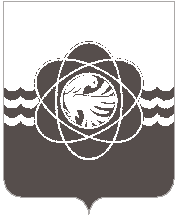 48 сессии  пятого созываот 19.12.2022 № 311 В соответствии со статьей 17 Федерального закона от 06.10.2003 № 131-ФЗ «Об общих принципах организации местного самоуправления в Российской Федерации», статьей 26 Устава муниципального образования «город Десногорск» Смоленской области, учитывая рекомендации Комиссии по формированию цен, тарифов и надбавок на услуги муниципальных организаций, Десногорский городской СоветР Е Ш И Л:Утвердить стоимость платных услуг общего внеразрядного отделения бани, оказываемых МУП БПК «Латона» МО «город Десногорск» Смоленской области (Приложение).Настоящее решение вступает в силу с 01.01.2023 года и действует по 31.12.2023 года включительно.3. Настоящее решение опубликовать в газете «Десна».Приложение УТВЕРЖДЕНОрешением Десногорскогогородского Советаот 19.12.2022 № 311СТОИМОСТЬплатных услуг общего внеразрядного отделения бани, оказываемых МУП БПК «Латона» МО «город Десногорск» Смоленской областиПри помывке в общем внеразрядном отделении устанавливаются льготы следующим категориям граждан: - дети до 5 лет включительно обслуживаются бесплатно; - один человек из состава малообеспеченной семьи оплачивает 50% от установленной стоимости; - один человек из состава многодетной семьи оплачивает 50% от установленной стоимости.Об утверждении стоимости платных услуг общего внеразрядного отделения бани, оказываемых МУП БПК «Латона» МО «город Десногорск» Смоленской областиПредседательДесногорского городского Совета                               А.А. ТерлецкийГлава     муниципального      образования«город Десногорск» Смоленской области                                              А.А. Новиков№ п/пНаименование услугиЦена за 1 помывку продолжительностью 2 часа, руб.(без НДС)Цена за 1 помывку третьего и каждого последующего часов, руб.(без НДС)с 01 января 2023 года по 31 декабря 2023 годас 01 января 2023 года по 31 декабря 2023 годас 01 января 2023 года по 31 декабря 2023 годас 01 января 2023 года по 31 декабря 2023 года1Помывка в общем внеразрядном отделении320,00160,00